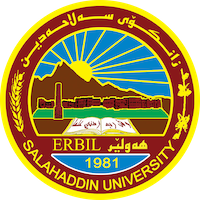 Academic Curriculum Vitae 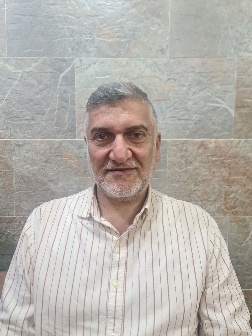 Personal Information:Full Name: Salahuddin Abdulrahman AhmedAcademic Title: Assistant ProfessorEmail: (university email) Salahuddin.ahmed@su.edu.krd	Mobile:009647504661323Education:Employment:Qualifications Teaching qualificationsIT qualificationsLanguages: English, Arabic, and KurdishAny professional qualificationYou could put any professional courses you have attendedTeaching experience:undergraduate courses: Engineering Mechanics, Reinforced concrete, Building Materials, Strength of materials, Design of steel structures. Advance Engineering Analysis. post graduate: Dynamics of structures, Theory of Elasticity, Theory of plates and shells.Supervising: M.Sc. students (6)Strength of Material lab supervision.Research and publicationsThesis:Ph. D. Thesis, " Effect of Warp Restraint on the Bending, Shear & Torsion Interaction of Beams.", University of Baghdad-Baghdad, Iraq, 2000.     B-M. Sc. Thesis, " Effect of Reinforcement Details on the Strength & Behavior of Reinforced Concrete T-Joints ", University of Salahaddin, Erbil, Iraq, 1991.Published papers:                        1-Fahmi M. H, and Ahmed S. A. " Prediction of Shear Strength of Reinforced Concrete T-Joints with Steel Fibers ", Zanco, Scientific Journal of Salahaddin University, Vol. 8, No. 1, Arbil, Iraq, 1998.2- Fahmi M. H, and Ahmed S. A. " A space truss Model for Fibrous Concrete T- Joint ", Zanco, Scientific Journal of Salahaddin University, Vol. 5, No. 4, Arbil, Iraq, 1992.3- Ahmed S. A., Ali A.F. and Al-Awsi M.A. "Combined Bending and Torsion interaction of Shallow Beams", Engineering Journal of Baghdad university,2000                                           4-Abdulla N. A., Ahmed S. A., and Mahmood A. D.  "Blending Concrete with Locally Available Materials", Zanco, Scientific Journal of Salahaddin University, Vol. 18, No. 1, Arbil, Iraq, 2006.5- Ahmed S. A. , and Namiq F. N "Effect of steel fiber on the strength and Behavior of non-circular solid and hollow section beams under pure bending" Zanco, Scientific Journal of Salahaddin University, Vol. 22, No. 5, Arbil, Iraq, 2010.6- Ahmed S. A. and Ahmed K. A " Strength and behavior of non- circular Reinforced Concrete Hollow beams under Combined Bending-Torsion Loading"  Zanco, Scientific Journal of Salahaddin University, Vol. 22, No. 2, Arbil, Iraq, 2011. 7- Ahmed S. A. " Experimental Evaluation of Repairing Techniques for Holes Made in Reinforced Concrete Columns for Core Tests"  Zanco, Scientific Journal of Salahaddin University Vol 28 No 5, Arbil, Iraq, (2016).8- Ahmed S. A. “Finite Element and Theoretical Study on The Rectangular Reinforced Concrete Slab” International Journal of Engineering Research and Technology. ISSN 0974-3154, Volume 12, Number 12 (2019), pp. 2880-28839- Ahmed M. Qasim ⇑, Salahuddin A. Ahmed “A polynomial extrapolation-based wavelet-Galerkin method for dynamic response reconstruction” Published by Elsevier BV on behalf of Faculty of Engineering, Ain Shams University Received 17 May 2022, Revised 22 September 2022 Accepted 6 October 2022 Available online https://doi.org/10.1016/j.asej.2022.102009 Conferences and courses attendedNoneFunding and academic awards NoneProfessional memberships Iraqi Engineers Association, 1987.Kurdistan Engineer Union.Kurdistan Teachers Union.Professional Social Network Accounts:Salahuddin AHMED | Salahaddin University - Erbil, Erbil | SUH | Department of Civil Engineering | Research profile (researchgate.net)(1) salahuddin ahmed | LinkedInSalah Zada | FacebookIt is also recommended to create an academic cover letter for your CV, for further information about the cover letter, please visit below link:https://career-advice.jobs.ac.uk/cv-and-cover-letter-advice/academic-cover-letter/Type of diplomaUniversityCollegeDepartmentGraduation   yearCountry\ Govern orateB.Sc.Salahaddin-HawlerCivil1987Erbil- IraqM.Sc.Salahaddin-HawlerEng.Civil1991Erbil- IraqPh.D.BaghdadCivil2000 Baghdad- IraqDate of first assignment in University1993Place of recent workUniversity  of Salahaddin-ArbilJob titleUniversity ProfessorDate of first assignment in University1993Academic titleAssistant Lecturer